Муниципальное бюджетное общеобразовательное учреждение«ОСНОВНАЯ ОБЩЕОБРАЗОВАТЕЛЬНАЯ ШКОЛА с. Девлатби-Хутор»МБОУ "ООШ с. Девлатби -Хутор"366242, ЧР, Ножай-Юртовский район, с. Девлатби - Хутор, ул.А. А.Кадырова 31, devlat095@mail.ru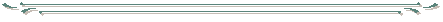 ПРИКАЗ 27.08.2020 года                                                                                                          № 103«О размещении телефона горячей линии Оперативного штабапо вопросам организации и качества бесплатного горячего питаниядля обучающихся, осваивающих образовательные программы начального общего образования в МБОУ « ООШ с.Девлатби-Хутор»В целях реализации подпункта «а» пункта 5 перечня поручений по реализации Послания Президента Российской Федерации Федеральному Собранию Российской Федерации от15 января 2020 года, утверждённого 24 января 2020 года Приказа № 113 ПРИКАЗЫВАЮ:Разместить зам. директора по ИКТ Эльмурадову Ш.С. на официальном сайте МБОУ «ООШ с.  Девлатби  -Хутор» в информационно-телекоммуникационной сети «Интернет»:-телефон горячей линии Оперативного штаба по контролю организацией и качеством бесплатного горячего питания для обучающихся, осваивающих образовательные программы ,начального общего образования -8(8712)22-38-85 с указанием времени работы  с 9.00 до 18.00 с понедельника по пятницу, обеденное меню бесплатного питания для обучающихся ,осваивающих образовательные программы общего образования.Контроль над исполнением настоящего приказа оставляю за собой.Директор:                                                                              Д.А.МахматхановаС приказом ознакомлен:                                                        Эльмурадов   Ш.С.